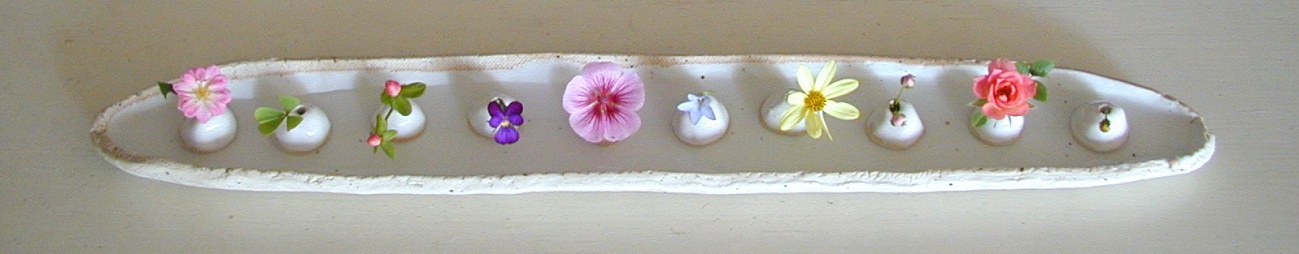 新月から始めるフラワーエッセンス新月には願い事をしたり何かを始めるのに  最適なエネルギーがあると言われています。  新月に合わせてブレンドしたハーブティーとロースイーツを頂きながら、ご自分にぴったりのフラワーエッセンスボトルを一緒に作りませんか？  今回のテーマは「ハートチャクラを開きましょう」です。  ハートチャクラを開いて素敵な２０１２年をスタートさせましょう！日時:　1月23日（月）10時半～12時場所:　pure food &Café heureuse vie(ウールヴィー)大通西25丁目１－２ハートランド円山ビル５F料金:　3300円（材料費、ハーブティー、ロースイーツ込み）ご予約＆お問い合わせ：011－213－8678（ウールヴィー）011－699－5289（ホメオパシーセンター大通西17）講師:　竹内　久恵（ホメオパシーセンター大通西17主宰：フィンドホーンフラワーエッセンスプラクティショナー・JPHMA、HMA認定ホメオパス・アニマルホメオパス）フィンドホーン・フラワーエッセンスについて・・世界でも最も有名なスピリチュアル・コミュニティーの一つであるフィンドホーン（スコットランド）で作られているエッセンスです。このエッセンスはスピリチュアリティが非常に高く、とても優しいエネルギーに満ちて溢れている素敵なエッセンスです。 ローフードとは・・４８℃以下で調理する料理法で、食べ物に含まれる酵素を身体に取り込む事を目的としています。  若返りの食事法と言われ、ハリウッド女優なども取り入れている食事法です。